
Département(s) de publication : 972
Annonce No 21-67685
Travaux- Nom et adresse officiels de l'organisme acheteur : Ville du Lamentin.
 Correspondant : le maire, place Antonio MACEO 97232 Le Lamentin Martinique, tél. : 05-96-30-00-83, télécopieur : 05-96-51-81-75, courriel : grenard@mairie-lelamentin.fr;ccoueno@mairie-lelamenin.fr adresse internet : http://www.mairie-lelamentin.fr.
Adresse internet du profil d'acheteur : http://www.e-marchespublics.com.
Le pouvoir adjudicateur n'agit pas pour le compte d'autres pouvoirs adjudicateurs.Objet du marché : Fourniture et pose de constructions modulaires pour des associations et écoles de la ville du Lamentin.
Type de marché de travaux : exécution.
CPV - Objet principal : 45223810.
Lieu d'exécution : Place MAHAULT, quartier BELEME, école maternelle de LONG-PRE et école primaire de BELEME.
Code NUTS : FRY2.L'avis implique un marché public.Caractéristiques principales : 
Fourniture et pose de constructions modulaires pour des associations et écoles de la ville du Lamentin
Refus des variantes.
La procédure d'achat du présent avis est couverte par l'accord sur les marchés publics de l'OMC : non.

Prestations divisées en lots : oui.
Possibilité de présenter une offre pour un ou plusieurs lots.Durée du marché ou délai d'exécution : 45 jours à compter de la notification du marché.
Cautionnement et garanties exigés : - Retenue de garantie prévue. 
- Délai de garantie de 10 ans.
Modalités essentielles de financement et de paiement et/ou références aux textes qui les réglementent : mode de financement : Financé par le Budget Communal - Mode de paiement : Virement bancaire (Mandat administratif). - Délai de paiement : 30 jours.
Forme juridique que devra revêtir le groupement d'opérateurs économiques attributaire du marché : pas de forme imposée. En cas d'attribution du marché à un groupement conjoint, le mandataire du groupement sera solidaire, pour l'exécution du marché, de chacun des membres du groupement pour ses obligations contractuelles.
L'exécution du marché est soumise à d'autres conditions particulières : non.
Langues pouvant être utilisées dans l'offre ou la candidature : français.
Unité monétaire utilisée, l'euro.Conditions de participation : 
Critères de sélection des candidatures : Garanties techniques financières et professionnelles.
Situation juridique - références requises : Lettre de candidature Dc1, Déclaration du candidat Dc2, copie du jugement prononcé si le candidat est en redressement judiciaire, extrait Kbis ou DUME (Document Unique des Marchés Européens (Adresse : https://dume.chorus-pro.gouv.fr).
Capacité économique et financière - références requises : Déclaration du chiffre d'affaires des 3 dernières années, attestations d'assurance en cours de validité, déclaration appropriée de banque si la société est nouvellement créée
Référence professionnelle et capacité technique - références requises : Références professionnelles, moyens humains et matériels, certificats de bonne exécution.Marché réservé : non.Justifications à produire quant aux qualités et capacités du candidat : 

Documents à produire à l'appui des candidatures par le candidat, au choix de l'acheteur public : 
     - Déclaration concernant le chiffre d'affaires global et le chiffre d'affaires concernant les fournitures, services ou travaux objet du marché, réalisés au cours des trois derniers exercices disponibles;
     - Présentation d'une liste des principales fournitures ou des principaux services effectués au cours des trois dernières années, indiquant le montant, la date et le destinataire public ou privé. Les livraisons et les prestations de services sont prouvées par des attestations du destinataire ou, à défaut, par une déclaration de l'opérateur économique;
     - Formulaire DC1, Lettre de candidature - Habilitation du mandataire par ses co-traitants (disponible à l'adresse suivante : http://www.economie.gouv.fr/daj/formulaires-declaration-du-candidat);
     - Formulaire DC2, Déclaration du candidat individuel ou du membre du groupement (disponible à l'adresse suivante : http://www.economie.gouv.fr/daj/formulaires-declaration-du-candidat).

Autres renseignements demandés : 
     - Autres renseignements demandés : - Certificats de bonne exécution
- moyens humains et matériels
- assurance pour risques professionnels.
OFFRE :
- contrat
- cahier des Charges
- décomposition du Prix Global et Forfaitaire
- mémoire Justificatif.
La transmission et la vérification des documents de candidatures peuvent être effectuées par le dispositif Marché public simplifié sur présentation du numéro de SIRET : OUICritères d'attribution : 
Offre économiquement la plus avantageuse appréciée en fonction des critères énoncés ci-dessous avec leur pondération.
     - prix : 50 %;
     - valeur technique : seront pris en compte : - méthodologie d'intervention et organisation du chantier (9 points) - hygiène et sécurité (6 points) - moyens proposés (humains et matériels)/(5 points) : 30 %;
     - délais : 20 %.
Une enchère électronique ne sera pas effectuée.Type de procédure : procédure adaptée.Date limite de réception des offres : 23 juin 2021, à 12 heures.
Délai minimum de validité des offres : 120 jours à compter de la date limite de réception des offres.Autres renseignements : 
Numéro de référence attribué au marché par le pouvoir adjudicateur / l'entité adjudicatrice : 21S0015.Renseignements complémentaires : négociations autorisées. Visite des lieux obligatoire. Les délais d'exécution courent à compter de l'ordre de service. En cas de difficulté ou pour toute information relative au téléchargement, les candidats devront impérativement s'adresser à la société Dématis à l'adresse suivante : http://www.e-marchespublics.com - téléphone 01 72 36 55 48.Conditions de remise des offres ou des candidatures :
par voie électronique.
Adresse à laquelle les offres/candidatures/projets/demandes de participation doivent être envoyés : Mairie du Lamentin Martinique.
 www.e-marchespublics.com, tél. : 01-72-36-55-48, télécopieur : 01-70-72-55-57,  courriel : support@dematis.com.
Adresse auprès de laquelle des renseignements complémentaires peuvent être obtenus : Mairie du Lamentin Martinique.
 Correspondant : Mmes Gisèle RENARD et Clarisse COUENO, Direction des Finances et de la Commande Publique Service Marchés Publics avenue Nelson MANDELA Petit Manoir,  97232 Le Lamentin Martinique, tél. : 05-96-30-07-52, télécopieur : 05-96-51-81-75, courriel : grenard@mairie-lelamentin.fr;ccoueno@mairie-lelamentin.fr.
Adresse auprès de laquelle des renseignements d'ordre technique peuvent être obtenus : Mairie du Lamentin Martinique.
 Correspondant : M. Charles ANTONIA,  Direction du Patrimoine Bâti Service Bâtiment et Logistique avenue Nelson MANDELA Petit Manoir,  97232 Le Lamentin Martinique,  tél. : 05-96-30-00-70, télécopieur : 05-96-51-81-75, courriel : cantonia@mairie-lelamentin.fr.Instance chargée des procédures de recours : Tribunal Administratif de Martinique 12 rue du Citronnier CQ 17 103 97271 Schœlcher Cedex, tél. : 05-96-71-66-67, courriel : greffe.ta-fort-de-france@juradm.fr, télécopieur : 05-96-63-10-08.Service auprès duquel des renseignements peuvent être obtenus concernant l'introduction des recours : Tribunal Administratif de Martinique 12 rue du Citronnier CQ 17 103 97271 Schœlcher Cedex, tél. : 05-96-71-66-67, courriel : greffe.ta-fort-de-france@juradm.fr, télécopieur : 05-96-63-10-08.
Mots descripteurs : Bâtiments modulaires.Renseignements relatifs aux lots : 	Le Lamentin, le 20 Mai 2021	Le Pouvoir Adjudicateur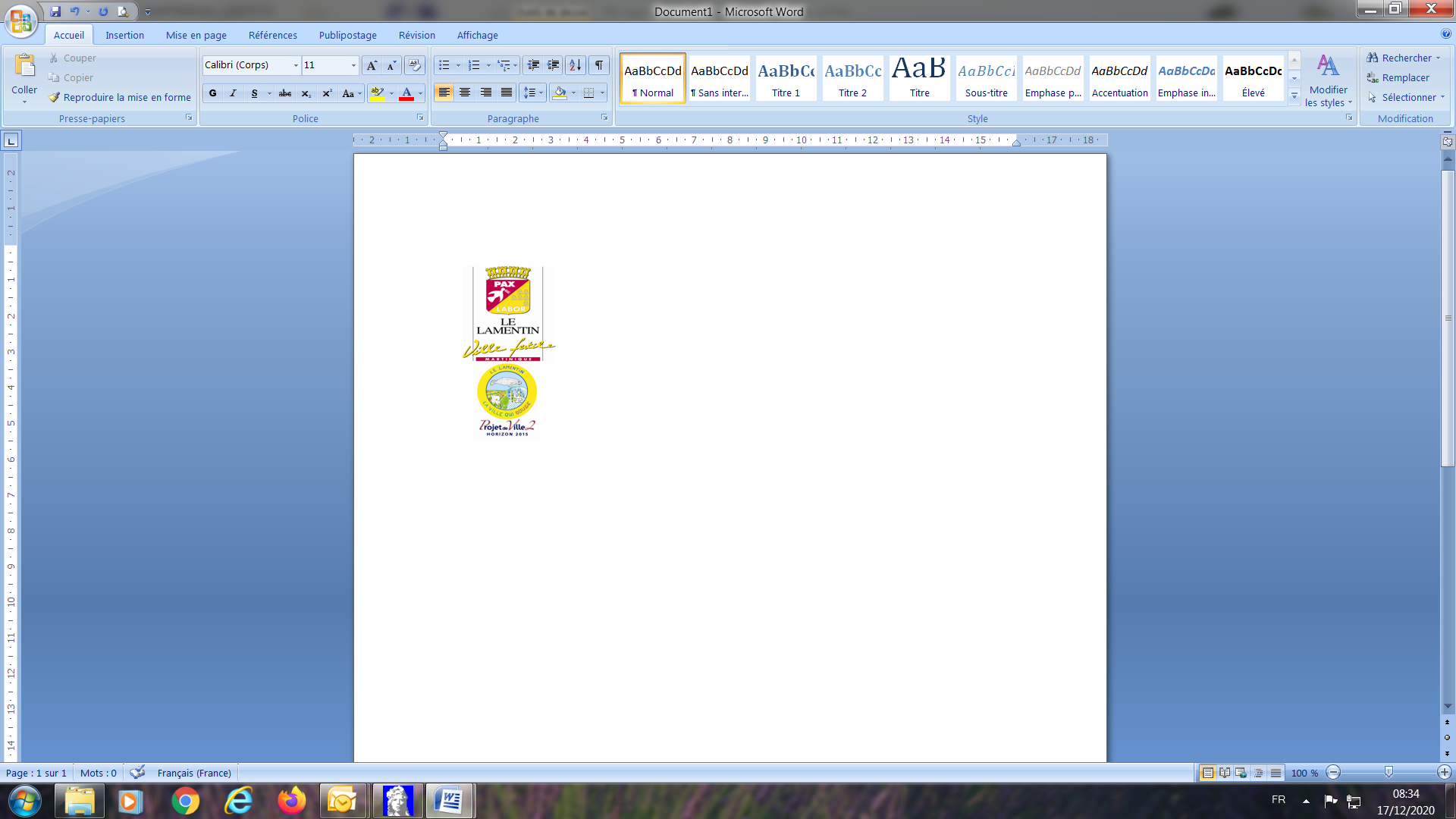 Avis d'appel public à la concurrence